Chemokines, Cytokines and Soluble Factors Tested in RBM Rodent Map 1.6Chemokines, Cytokines and Soluble Factors Tested in RBM Rodent Map 1.6Chemokines, Cytokines and Soluble Factors Tested in RBM Rodent Map 1.6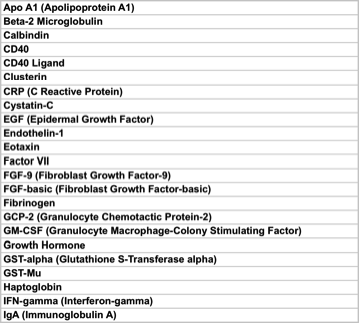 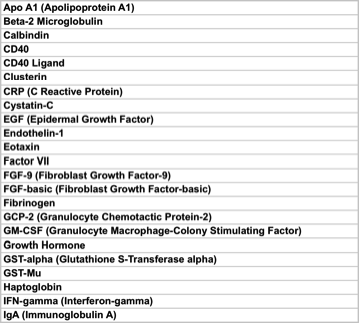 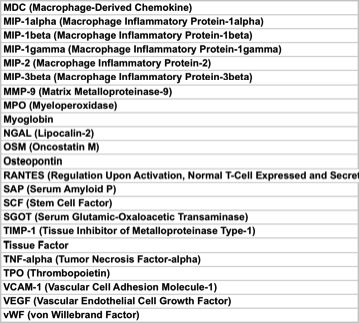 